   ҠАРАР                                            	          ПОСТАНОВЛЕНИЕ      «30 » январь 2024 й                      № 16                     « 30» января  2024 г.Об утверждении порядка осуществления закупок малого объема для обеспечения нужд Администрации сельского поселения Тузлукушевский сельсовет муниципального района Чекмагушевский район Республики БашкортостанАдминистрация сельского поселения Тузлукушевский сельсовет муниципального района Чекмагушевский район Республики Башкортостанпостановляет:1. Утвердить порядок осуществления закупок малого объема для обеспечения нужд Администрации сельского поселения Тузлукушевский сельсовет муниципального района Чекмагушевский район Республики Башкортостан, согласно приложению к настоящему постановлению.2. Настоящее постановление вступает в силу с 01.02.2024года.3. Разместить настоящее постановление на официальном сайте Администрации сельского поселения Тузлукушевский сельсовет.4. Контроль за исполнением настоящего постановления оставляю за собой.Глава сельского поселения                          Р.К.ВалиахметовПриложение к постановлению№ 16 от  «30» января2024г.ПОРЯДОК осуществления закупок малого объема для обеспечения нужд Администрации сельского поселения Тузлукушевский сельсовет муниципального района Чекмагушевский район Республики БашкортостанВ соответствии с пунктом 4 части 1 статьи 93 ФЗ 44-ФЗ «О контрактной системе в сфере закупок товаров, работ, услуг для обеспечения государственных и муниципальных нужд» (далее ФЗ 44-ФЗ), закупка товаров, работ или услуг осуществляется на сумму, не превышающую шестисот тысяч рублей. При этом годовой объем закупок, которые заказчик вправе осуществить на основании настоящего пункта, не должен превышать два миллиона рублей или не должен превышать десять процентов совокупного годового объема закупок заказчика и не должен составлять более чем пятьдесят миллионов рублей. Указанные ограничения годового объема закупок, которые заказчик вправе осуществить на основании настоящего пункта, не применяются в отношении закупок, осуществляемых заказчиками для обеспечения муниципальных нужд сельских поселений.Закупка по пункту 4 части 1 статьи 93 ФЗ 44-ФЗ может проводиться двумя способами:С применением информационной подсистемы «Агрегатор торгов малого объема».Вне информационной подсистемы «Агрегатор торгов малого объема» (далее - портал АТМО):В ценовом диапазоне, где:- сумма планируемой закупки не превышает 15000,00 рублей.2.2. На оказание услуг:- по обязательному страхованию гражданской ответственности перевозчика за причинение при перевозках пассажиров вреда их жизни, здоровью и имуществу, а также по обязательному страхованию гражданской ответственности владельца опасного объекта за причинение вреда в результате аварии на опасном объекте;- нотариусов, юридического консультирования и представительства;- почтовой связи общего пользования, связанные с письменной корреспонденцией (пересылка письменной корреспонденции, франкирование письменной корреспонденции, приобретение почтовых марок, составление списка ф.103 на партионные отправления, пересылка уведомлений о вручении);-оплаты членских и организационных взносов, связанных с участием в семинарах, форумах, конференциях, конкурсах.2.3. На участие в семинарах, форумах, конференциях, конкурсах и иных мероприятиях, включая оплату организационных взносов за участие2.4. Заключать контракты гражданско-правового характера с физическими лицами (в том числе вставшими на учет в качестве плательщиков налога на профессиональный доход).2.5. Если заключение контракта с единственным поставщиком предусмотрено нормативным правовым актом Российской Федерации, Республики Башкортостан, соответствующего органа исполнительной власти Республики Башкортостан, администрации муниципального района (городского округа) Республики Башкортостан.3. Позиции, перечисленные в подпунктах 2.1, 2.2, 2.3, 2.4, 2.5 подлежат обязательному внесению закупочной информации о контракте в раздел «Реестр контрактов» в информационной подсистеме.При осуществлении закупки товаров, работ или услуг через портал АТМО, ответственный специалист Администрации сельского поселения Тузлукушевский сельсовет муниципального района Чекмагушевский район Республики Башкортостан подготавливает заявку (приложение №1) с подробным описанием товара, работы или услуги (с учетом всех характеристик), согласовывает с главным бухгалтером наличие финансовых средств и передает заявку сотрудникам контрактной службы для размещения закупки. Сотрудники контрактной службы проверяют наличие всех сведений необходимых для осуществления закупки, затем осуществляют запрос коммерческих предложений. На основании запроса коммерческих предложений определяют начальную (максимальную) цену закупочной сессии, при необходимости направляют приглашение к участию в закупке поставщикам (подрядчикам, исполнителям) и проводят закупку согласно регламенту, установленному порталом АТМО. 4. Закупка через портал АТМО производится путем размещения извещения в информационной подсистеме. Форма закупочной сессии определяется самостоятельно – срочная закупка или несрочная:Срочная закупка – это процедура проведения закупочной сессии, которая составляет 4 часа рабочего времени (с 09.00 до 18.00 часов местного времени), от момента публикации извещения на информационной подсистеме.Несрочная закупка - это процедура проведения закупочной сессии, которая составляет 48 часов рабочего времени (с 09.00 до 18.00 часов местного времени), от момента публикации извещения на информационной подсистеме. Выходные и праздничные дни не учитываются во времени проведения закупочной сессии.Публикация извещения в информационной подсистеме возможна исключительно с 9.00 до 18.00 часов по местному времени. Опубликованное в информационной подсистеме извещение в обязательном порядке подписывается электронной подписью уполномоченного лица.При проведении закупочной сессии заказчик формирует с использованием информационной подсистемы, подписывает квалифицированной электронной подписью лица, имеющего право действовать от имени заказчика, и размещает в информационной подсистеме извещение о закупке, содержащее следующую информацию:наименование, место нахождения, почтовый адрес, адрес электронной почты, номер контактного телефона, фамилию, имя, отчество (последнее - при наличии) ответственного должностного лица заказчика, специализированной организации (в случае ее привлечения заказчиком);основания осуществления закупки (пункт 4 части 1 статьи 93 Закона о контрактной системе);наименование объекта закупки, информацию, предусмотренную региональным каталогом товаров, работ, услуг (при наличии), а в случае осуществления закупки лекарственных средств указание на международные непатентованные наименования лекарственных средств или при отсутствии таких наименований химические, группировочные наименования;о количестве (за исключением случая, предусмотренного частью 24 статьи 22 Закона о контрактной системе), единице измерения и месте поставки товара (при осуществлении закупки товара, в том числе поставляемого заказчику при выполнении закупаемых работ, оказании закупаемых услуг);об объеме (за исключением случая, предусмотренного частью 24 статьи 22 Закона о контрактной системе), о единице измерения (при наличии) и месте выполнения работы или оказания услуги;начальную цену контракта (отдельных этапов исполнения контракта, если проектом контракта предусмотрены такие этапы), источник финансирования, наименование валюты в соответствии с общероссийским классификатором валют.В случае, предусмотренном частью 24 статьи 22 Закона о контрактной системе, указываются начальная цена единицы товара, работы, услуги, а также начальная сумма цен указанных единиц и максимальное значение цены контракта.В случаях, установленных Правительством Российской Федерации в соответствии с частью 2 статьи 34 Закона о контрактной системе, указываются ориентировочное значение цены контракта либо формула цены и максимальное значение цены контракта;размер аванса (если предусмотрена выплата аванса);требования, предъявляемые к участникам закупки в соответствии с частью 1 статьи 31 Закона о контрактной системе, а также требование, предъявляемое к участникам закупки в соответствии с частью 1.1 статьи 31 Закона о контрактной системе (при наличии такого требования).Заказчиком могут быть установлены дополнительные требования к участникам закупки. Такие требования должны быть обоснованными. При выставлении дополнительных требований заказчику необходимо указать с какой целью они установлены.Также заказчик вправе установить требование в отношении формируемого в соответствии с регламентом оператора рейтинга поставщика (подрядчика, исполнителя). При этом заказчик не вправе отклонить заявку участника закупки, если его рейтинг поставщика (подрядчика, исполнителя) равен или превышает 4,5;информация о преимуществах участия в закупочной сессии субъектов малого предпринимательства и социально - ориентированных некоммерческих организаций;информация о запретах допуска товаров, происходящих из иностранного государства или группы иностранных государств, работ, услуг, соответственно выполняемых, оказываемых иностранными лицами, в случае, если такие условия, запреты и ограничения установлены в соответствии со статьей 14 Закона о контрактной системе;размер обеспечения исполнения контракта, гарантийных обязательств, порядок предоставления такого обеспечения, требования к такому обеспечению (если требование обеспечения исполнения контракта, гарантийных обязательств установлено в соответствии со статьей 96 Закона о контрактной системе);информация о возможности одностороннего отказа от исполнения контракта в соответствии со статьей 95 Закона о контрактной системе;сроки проведения закупочной сессии: срочная (4 часа) или несрочная (48 часов). При этом дата и время окончания срока подачи заявок на участие в закупке формируется информационной системой автоматически;срок исполнения контракта (отдельных этапов исполнения контракта, если проектом контракта предусмотрены такие этапы);срок поставки товара, выполнения работы, оказания услуги;график поставки товара, выполнения работ, оказания услуг (при необходимости);условия и сроки оплаты товаров, работ, услуг.Если заказчику требуется получение в составе заявки конкретных сведений о товарах, работах, услугах, заказчик обязан включить в извещение о закупке соответствующее требование к составу заявки.Заказчик обязан приложить к извещению о закупке:описание объекта закупки (спецификация), в том числе функциональные, технические и качественные характеристики, эксплуатационные характеристики объекта закупки (при необходимости).При этом, при описании объекта закупки (спецификации) заказчик обязан использовать позиции регионального каталога ТРУ (при наличии). Формат использования позиций каталога ТРУ, работа по утверждению позиции каталога ТРУ реализуется согласно регламенту оператора;проект контракта.В ходе проведения закупочной сессии в режиме онлайн, доступна информация о минимальном ценовом предложении и количестве поданных ценовых предложений.При необходимости можно:- Отклонить ценовое предложение участника закупочной сессии. Указать причину отклонения, приложить файл с обоснованием причины отклонения с подписью руководителя и печатью организации и написав комментарий к своему действию. При этом ИС переводит предложение Участника закупки в статус «Отклонено» с временной отметкой.- внести изменения в извещение о закупке не менее чем за 12 часов до окончания срока приема заявок в несрочной закупочной сессии и не менее чем за 2 часа до окончания срока приема заявок в срочной закупочной сессии. При этом ранее поданные заявки участников закупки аннулируются и участники закупочной сессии, ранее направившие заявки, получают уведомление о возможности подачи новых заявок. После публикации извещения о закупке с внесенными изменениями срок подачи заявок на участие в закупке продлевается в соответствии с регламентом оператора. Изменение наименования объекта закупки не допускается.6. С момента окончания закупочной сессии и до момента формирования протокола закупочной сессии заказчик рассматривает поступившие заявки участников закупочной сессии.Заявки участников предоставляются заказчику в виде информации, которая ранжируется по цене от наименьшей к наибольшей.Заказчик в течение 1 рабочего дня после окончания срока подачи заявок на участие в закупочной сессии рассматривает поданные заявки и принимает решение о соответствии или несоответствии заявки на участие в закупочной сессии требованиям, указанным в извещении о закупке. Заказчик вправе определить победителя или отказаться от выбора победителя в случае, если участник закупки не соответствует единым требованиям к участникам закупки, определенным в части 1 статьи 31 Закона о контрактной системе, а также дополнительным требованиям, в случае установления заказчиком в извещении о закупке дополнительных требований, либо в случае, если ценовое предложение участника закупки не соответствует требованиям, установленным в извещении о закупке.Заказчик рассматривает заявки участников закупки в порядке возрастания ценового предложения до тех пор, пока не определит победителя.Победителем признается участник закупки, соответствующий единым требованиям к участникам закупки, определенным в части 1 статьи 31 Закона о контрактной системе, а также дополнительным требованиям, в случае установления заказчиком в извещении о закупке дополнительных требований, заявка которого на участие в закупочной сессии соответствует всем требованиям, установленным в извещении о закупке, предложивший наиболее низкую цену контракта. При предложении наиболее низкой цены контракта несколькими участниками победителем признается участник закупки, заявка которого поступила по дате и времени ранее заявок других участников закупки.Если заказчиком победителем признан участник закупки, заявка которого не содержит ценового предложения с наименьшей ценой, заказчик обязан оформить и прикрепить в информационной подсистеме к каждой отклоненной заявке, содержащей ценовое предложение ниже ценового предложения заявки победителя, основание отклонения данной заявки.Основания отклонения заявок:несоответствие участника закупки единым требованиям к участникам закупки, определенным в части 1 статьи 31 Закона о контрактной системе, а также дополнительным требованиям, в случае установления заказчиком в извещении о закупке дополнительных требований;непредставление в составе заявки информации и документов, предусмотренных извещением о закупке, несоответствие такой информации и документов требованиям, установленным извещением о закупке;наличие в заявке недостоверной информации;рейтинг поставщика (подрядчика, исполнителя) ниже 4,5 в случае, если заказчиком установлено требование о рейтинге поставщика (подрядчика, исполнителя).Основание отклонения заявки указывается заказчиком в протоколе с указанием конкретных положений настоящего пункта и извещения о закупке, которым не соответствует заявка.По итогам рассмотрения заявок Заказчик отправляет запрос на формирование протокола закупочной сессии после истечения времени проведения закупочной сессии и рассмотрения ценовых предложений , либо досрочно если до окончания закупочной сессии не было подано ни одной заявки. После формирования итогового протокола после рассмотрения ценовых предложений и истечения времени, либо досрочно, в том числе, когда по окончании закупочной сессии не было подано ни одного ценового предложения.При отсутствии заявок или отклонении заказчиком всех заявок заказчик вправе:а)	создать новое извещение о закупке;б)	заключить контракт на условиях, предусмотренных извещением о закупке, вне информационной подсистемы.7.1.Контракт с победителем заключается на условиях, предусмотренных извещением о закупке и заявкой победителя. Контракт вне информационной подсистемы по итогам несостоявшейся закупочной сессии заключается на условиях, предусмотренных извещением о закупке.В течение установленного регламентом оператора времени с даты размещения протокола закупочной сессии заказчик оформляет проект контракта (вводит сведения по данным заявки и реквизиты победителя) в соответствии с абзацем первым настоящего пункта и направляет его в информационной подсистеме для подписания победителю.7.2.В случае согласия с условиями проекта контракта победитель в течение 2 рабочих дней, а в случае проведения срочной закупочной сессии - в течение 1 рабочего дня с даты направления ему проекта контракта заказчиком подписывает проект контракта квалифицированной электронной подписью и направляет его заказчику в информационной подсистеме.Заказчик в течение 2 рабочих дней, а в случае проведения срочной закупочной сессии - в течение 1 (одного) рабочего дня с даты направления ему подписанного проекта контракта победителем подписывает проект контракта квалифицированной электронной подписью. В этом случае оператором списывается комиссия в соответствии с регламентом оператора.После подписания проекта контракта сторонами поставщик (подрядчик, исполнитель) приступает к исполнению контракта.В случае несогласия с условиями направленного заказчиком проекта контракта (ошибки в реквизитах, приложениях и иные) победитель в течение 2 рабочих дней, а в случае проведения срочной закупочной сессии - в течение 1 рабочего дня с даты направления ему проекта контракта заказчиком направляет в информационной подсистеме заказчику подписанный квалифицированной электронной подписью протокол разногласий к проекту контракта.Заказчик, в случае согласия с протоколом разногласий к проекту контракта не позднее 2 рабочих дней, а в случае проведения срочной закупочной сессии - в течение 1 рабочего дня с даты направления ему протокола разногласий победителем направляет победителю проект контракта, доработанный с учетом протокола разногласий.В случае согласия с условиями доработанного с учетом протокола разногласий проекта контракта победитель в течение 1 рабочего дня с даты направления ему проекта контракта заказчиком подписывает проект контракта квалифицированной электронной подписью и направляет его заказчику.Заказчик не позднее 2 рабочих дней, а в случае проведения срочной закупочной сессии - в течение 1 рабочего дня с даты направления ему подписанного проекта контракта победителем подписывает проект контракта квалифицированной электронной подписью. В этом случае оператором списывается комиссия в соответствии с регламентом оператора.После подписания проекта контракта сторонами поставщик (подрядчик, исполнитель) приступает к исполнению контракта.7.4.В случае несогласия с протоколом разногласий к проекту контракта заказчик не позднее 2 рабочих дней, а в случае проведения срочной закупочной сессии - в течение 1 рабочего дня с даты направления ему победителем протокола разногласий направляет в информационной подсистеме победителю протокол согласования разногласий и проект контракта.В случае согласия с условиями направленного заказчиком протокола согласования разногласий победитель в течение 1 рабочего дня с даты направления ему заказчиком протокола согласования разногласий и проекта контракта подписывает протокол согласования разногласий и проект контракта квалифицированной электронной подписью и направляет их заказчику.Заказчик не позднее 2 рабочих дней, а в случае проведения срочной закупочной сессии - в течение 1 рабочего дня с даты направления ему победителем подписанных протокола согласования разногласий и проекта контракта подписывает протокол согласования разногласий и проект контракта квалифицированной электронной подписью. В этом случае оператором списывается комиссия в соответствии с регламентом оператора.После подписания проекта контракта сторонами поставщик (подрядчик, исполнитель) приступает к исполнению контракта.Победитель закупочной сессии, с которым заключается контракт, вправе направить протокол разногласий к проекту контракта не более 2 раз в несрочной закупочной сессии и не более 1 раза в срочной закупочной сессии.7.5. В случае отсутствия потребности в поставке товаров, выполнении работ, оказании услуг или несогласия победителя с условиями протокола согласования разногласий заказчик вправе отказаться от подписания контракта.В случае неоднократного уклонения участника закупки от подписания контракта его участие в закупочных сессиях блокируется в соответствии с регламентом оператора.7.6.По результату исполнения контракта (отдельного этапа контракта, если контрактом предусмотрены такие этапы) заказчик:а)	обязан загрузить в информационную подсистему документы об исполнении контракта (отдельного этапа контракта), в том числе документы о стоимости исполненных обязательств (об оплате заказчиком поставленного товара, выполненной работы (ее результатов), оказанной услуги, а также отдельных этапов контракта), о начислении неустоек (штрафов, пеней) в связи с ненадлежащим исполнением стороной контракта обязательств, предусмотренных контрактом, заключение по результатам экспертизы поставленного товара, выполненной работы или оказанной услуги (отдельного этапа исполнения контракта) (в случае привлечения заказчиком для проведения экспертизы отдельного этапа исполнения контракта, поставленного товара, выполненной работы или оказанной услуги экспертов, экспертных организаций);б)	осуществляет рейтингование поставщика (подрядчика, исполнителя) в соответствии с регламентом оператора.8. Термины, используемые в настоящем Порядке:Закупочная сессия – совокупность действий, которые осуществляются заказчиком в установленном порядке, начиная с размещения извещения об осуществлении закупки товара, работы, услуги для обеспечения муниципальных нужд, (при необходимости с направления приглашения к участию в закупке) и завершается заключением контракта.Контракт –  муниципальный контракт либо гражданско-правовой договор, предметом которого является поставка товара, выполнение работы, оказание услуги.Извещение – уведомление заказчика, размещаемое в информационной подсистеме, о заинтересованности приобретения товара, необходимости выполнения работ или предоставления услуг.Информационная подсистема – информационная подсистема осуществления закупок малого объема для обеспечения нужд Республики Башкортостан, совокупность информации, содержащаяся в базах данных информационной подсистемы и обеспечивающая обработку информационных технологий и средств, созданных для обеспечения закупок малого объема.Оператор информационной подсистемы – российское юридическое лицо, которое владеет программно-аппаратными ресурсами, необходимыми для функционирования информационной подсистемы.Электронная подпись (далее – ЭП) – усиленная квалифицированная электронная подпись, которая регламентируется Федеральным законом от 6 апреля 2011 года №63-ФЗ «Об электронной подписи» и используется для подписания электронных документов, предусмотренных регламентом оператора.Ценовое предложение – предложение касательно предмета закупки, которое поставщик (подрядчик, исполнитель) предоставляет заказчику по цене, не превышающей начальную (максимальную) цену контракта для участия в закупочной сессии.Несостоявшаяся закупка – закупка, по результатам проведения закупочной сессии, по которой не было ни одного ценового предложения либо заказчик отклонил все ценовые предложения поставщиков (подрядчиков, исполнителей) с требуемыми к закупке характеристиками.Рейтингование поставщика (подрядчика, исполнителя) – процедура оценки, осуществляемая заказчиком, путем выставления баллов, на основании которой формируется рейтинг поставщика (подрядчика, исполнителя).Уполномоченное лицо – лицо, уполномоченное заключать контракт от имени заказчика или поставщика (подрядчика, исполнителя) на основании закона или учредительных документов, а также на основании доверенности.Приложение №1 к Порядку осуществления закупок малого объемаЗаявкадля осуществления закупки через информационную подсистему «Агрегатор торгов малого объема»Заявку составил                                                           _______________________(подпись) Ф.И.О.Согласовано                                                                 _______________________(подпись) Ф.И.О.БАШҠОРТОСТАН РЕСПУБЛИКАҺЫСАҠМАҒОШ  РАЙОНЫ муниципаль районЫНЫҢ  ТУҘЛЫҠЫУЫШ АУЫЛ СОВЕТЫ АУЫЛ  БИЛӘмӘҺЕ  ХАКИМИӘТЕ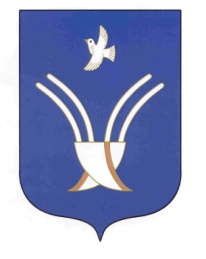 Администрация сельского поселенияТузлукушевский сельсоветмуниципального района Чекмагушевский район Республики Башкортостан Наименование сведенийОписание12Полное наименование товара,работы или услугиКоличество (объем)Единица измеренияСрок выполнения, поставкиСумма выделенных денежных средств (руб.) средствПодробная характеристика, предъявляемые требования к закупаемому товару,работам или услугамПродолжительность закупочной сессии(срочная/не срочная)Наименование поставщика с указанием ИНН и электронный адрес, для приглашения к участию в закупке